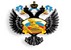 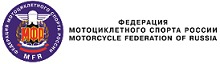 СВОДНЫЙ ПРОТОКОЛ ЛИЧНЫХ РЕЗУЛЬТАТОВСВОДНЫЙ ПРОТОКОЛ ЛИЧНЫХ РЕЗУЛЬТАТОВСВОДНЫЙ ПРОТОКОЛ ЛИЧНЫХ РЕЗУЛЬТАТОВСВОДНЫЙ ПРОТОКОЛ ЛИЧНЫХ РЕЗУЛЬТАТОВСВОДНЫЙ ПРОТОКОЛ ЛИЧНЫХ РЕЗУЛЬТАТОВСВОДНЫЙ ПРОТОКОЛ ЛИЧНЫХ РЕЗУЛЬТАТОВСВОДНЫЙ ПРОТОКОЛ ЛИЧНЫХ РЕЗУЛЬТАТОВСВОДНЫЙ ПРОТОКОЛ ЛИЧНЫХ РЕЗУЛЬТАТОВСВОДНЫЙ ПРОТОКОЛ ЛИЧНЫХ РЕЗУЛЬТАТОВСВОДНЫЙ ПРОТОКОЛ ЛИЧНЫХ РЕЗУЛЬТАТОВСВОДНЫЙ ПРОТОКОЛ ЛИЧНЫХ РЕЗУЛЬТАТОВСВОДНЫЙ ПРОТОКОЛ ЛИЧНЫХ РЕЗУЛЬТАТОВСВОДНЫЙ ПРОТОКОЛ ЛИЧНЫХ РЕЗУЛЬТАТОВСВОДНЫЙ ПРОТОКОЛ ЛИЧНЫХ РЕЗУЛЬТАТОВСВОДНЫЙ ПРОТОКОЛ ЛИЧНЫХ РЕЗУЛЬТАТОВСВОДНЫЙ ПРОТОКОЛ ЛИЧНЫХ РЕЗУЛЬТАТОВСВОДНЫЙ ПРОТОКОЛ ЛИЧНЫХ РЕЗУЛЬТАТОВСВОДНЫЙ ПРОТОКОЛ ЛИЧНЫХ РЕЗУЛЬТАТОВСВОДНЫЙ ПРОТОКОЛ ЛИЧНЫХ РЕЗУЛЬТАТОВКласс: "Лайт"Класс: "Лайт"Класс: "Лайт"Класс: "Лайт"Класс: "Лайт"Класс: "Лайт"Класс: "Лайт"Класс: "Лайт"Класс: "Лайт"Класс: "Лайт"Класс: "Лайт"Класс: "Лайт"Класс: "Лайт"Класс: "Лайт"№№Ст.№Ф.И спортсменаФ.И спортсменаФ.И спортсменаФ.И спортсменаКоманда, городМарка мотоциклаМарка мотоцикла1 заезд1 заезд2 заезд2 заезд2 заездВсего очковЗанятое местоОчки в командный зачетОчки в командный зачет№№Ст.№Ф.И спортсменаФ.И спортсменаФ.И спортсменаФ.И спортсменаКоманда, городМарка мотоциклаМарка мотоцикламестоочкиместоочкиочкиВсего очковЗанятое местоОчки в командный зачетОчки в командный зачет11312    Полушкин Леонид Валерьевич    Полушкин Леонид Валерьевич    Полушкин Леонид Валерьевич    Полушкин Леонид ВалерьевичТроицк222320204212243    Ведерников Станислав Александрович    Ведерников Станислав Александрович    Ведерников Станислав Александрович    Ведерников Станислав Александровичкраснодар5161252541233214    Исрапилов Имран Ширванович    Исрапилов Имран Ширванович    Исрапилов Имран Ширванович    Исрапилов Имран ШирвановичКорен-Беной8132222235344299    Тарасов Яков Владимирович    Тарасов Яков Владимирович    Тарасов Яков Владимирович    Тарасов Яков ВладимировичСанкт-Петербург3206151535455234    Перов Павел Валерьевич    Перов Павел Валерьевич    Перов Павел Валерьевич    Перов Павел ВалерьевичСочи4187141432566202    Катаев Александр Вячеславович    Катаев Александр Вячеславович    Катаев Александр Вячеславович    Катаев Александр ВячеславовичЕкатеринбург7148131327677413    Курбатов Роман Сергеевич    Курбатов Роман Сергеевич    Курбатов Роман Сергеевич    Курбатов Роман СергеевичСанкт-Петербург125192227788200    Бухтояров Николай Сергеевич    Бухтояров Николай Сергеевич    Бухтояров Николай Сергеевич    Бухтояров Николай СергеевичСанктПетербург1385161624899209    Безматерных Михаил    Безматерных Михаил    Безматерных Михаил    Безматерных Михаил Краснодар111012991991010100    Павлов Андрей Вячеславович    Павлов Андрей Вячеславович    Павлов Андрей Вячеславович    Павлов Андрей ВячеславовичТосно101113881910111193    Степанов Михаил Николаевич    Степанов Михаил Николаевич    Степанов Михаил Николаевич    Степанов Михаил НиколаевичКрымск2204181818111212205    Кокорева Наталья    Кокорева Наталья    Кокорева Наталья    Кокорева НатальяСанктПетербург15611101016121313700    Кейльман Олег Юрьевич    Кейльман Олег Юрьевич    Кейльман Олег Юрьевич    Кейльман Олег ЮрьевичСочи615250015131414107    Руссу Даниил Иванович    Руссу Даниил Иванович    Руссу Даниил Иванович    Руссу Даниил ИвановичГеленджик1921011111314151596    Набока Евгений    Набока Евгений    Набока Евгений    Набока ЕвгенийПятигорскN/A0912121215161645    Бровкин Дмитрий Владимирович    Бровкин Дмитрий Владимирович    Бровкин Дмитрий Владимирович    Бровкин Дмитрий ВладимировичМосква912N/A0012161717247    Гарфутдинов Альберт    Гарфутдинов Альберт    Гарфутдинов Альберт    Гарфутдинов АльбертСамара1741655917181837    Кузьмин Анатолий Павлович    Кузьмин Анатолий Павлович    Кузьмин Анатолий Павлович    Кузьмин Анатолий ПавловичИваново16517449181919721    Маслов Степан Евгеньевич    Маслов Степан Евгеньевич    Маслов Степан Евгеньевич    Маслов Степан ЕвгеньевичСанкт-Петербург12921009192020126    Петрова Александра Яковлевна    Петрова Александра Яковлевна    Петрова Александра Яковлевна    Петрова Александра ЯковлевнаМосква14720118202121212    Мишарин Сергей Владимирович    Мишарин Сергей Владимирович    Мишарин Сергей Владимирович    Мишарин Сергей ВладимировичСанкт-ПетербургN/A014777212222799    Вырлан Ян Александрович    Вырлан Ян Александрович    Вырлан Ян Александрович    Вырлан Ян АлександровичМосква2301566622232346    Бутенко Кирилл Валерьевич    Бутенко Кирилл Валерьевич    Бутенко Кирилл Валерьевич    Бутенко Кирилл ВалерьевичЖелезноводскN/A018333232424217    Александров Александр Александрович    Александров Александр Александрович    Александров Александр Александрович    Александров Александр АлександровичСочи201N/A001242525201    Безматерных Роман    Безматерных Роман    Безматерных Роман    Безматерных Роман Краснодар2102300025262684    Глушков Антон Игоревич    Глушков Антон Игоревич    Глушков Антон Игоревич    Глушков Антон ИгоревичМосква24026000262727220    Безматерных Ольга    Безматерных Ольга    Безматерных Ольга    Безматерных Ольга КраснодарN/A022000272828422    Белоусов Кирилл Алексеевич    Белоусов Кирилл Алексеевич    Белоусов Кирилл Алексеевич    Белоусов Кирилл АлексеевичСанкт-ПетербургN/A024000282929203    Панков Максим Анатольевич    Панков Максим Анатольевич    Панков Максим Анатольевич    Панков Максим АнатольевичСочи250N/A00029Главный судьяГлавный судьяГлавный судьяГлавный судьяГлавный секретарьГлавный секретарьГлавный секретарьГлавный секретарьГлавный секретарь